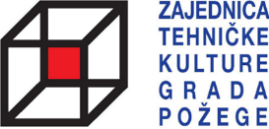 P R I J A V N I C A - S U G L A S N O S TSuglasan sam da moje dijete _________________________________________________ sudjeluje na                       /ime i prezime djeteta/sudjeluje na Zimskoj školi koja će se održati od 21-24. veljače 2024. godineMolimo zaokružiti jednu od ponuđenih radionica:ModelarstvoRobotika i 3D modeliranjeCB radiokomunikacija, topografija i orijentacijsko trčanje (ARG)Strojarske konstrukcijeAviomodelarstvo-upraljanje dronovima i modelima avionaPodaci o djetetu – sudionikuSvojim potpisom dajem privolu ZTK Grada Požege za objavu osnovnih podataka (ime i prezime, razred, škola, grad) u svrhu izvještavanja provedene aktivnosti, dok kontakt podaci, datum rođenja, OIB  kao i zdravstveni problemi neće biti javno objavljeni niti davani trećim osobama,  osim u svrhu prijave smještaja, prijevoza . Isto tako, za vrijeme odvijanja programske aktivnosti, u svrhu promocije i izvještavanja snimamo aktivnosti svih sudionika naših radionica (fotografije i video zapisi), te postoji mogućnost da upravo Vaše dijete bude na slikama ili video zapisu. Slažete li se da u navedene svrhe snimamo vaše dijete?   DA       NEPodaci o roditelju (staratelju):Ime i prezime:   __________________________	___Br. tel./mob:      ________________________________Email:                   _________________________________Mjesto i datum:  	Voditelji programa:  Đuka Pelcl, Predsjednik  ZTK Grada Požege, 098/760-204                                        Vlasta Koudela, 091/987-1390Potpis roditelja/staratelja:OIBDatum rođenjaAdresa (ulica i kućni broj, mjesto)Broj telefona/mobitelaŠkola i razred